УКАЗПРЕЗИДЕНТА РЕСПУБЛИКИ ТАТАРСТАНОБ УЧРЕЖДЕНИИ ПРЕМИИ РАИСА РЕСПУБЛИКИ ТАТАРСТАН ЗА ВКЛАДВ РАЗВИТИЕ ИНСТИТУТОВГРАЖДАНСКОГО ОБЩЕСТВА В РЕСПУБЛИКЕ ТАТАРСТАНВ целях поощрения гражданских инициатив и содействия формированию институтов гражданского общества постановляю:1. Учредить премию Раиса Республики Татарстан за вклад в развитие институтов гражданского общества в Республике Татарстан.(в ред. Указа Раиса РТ от 19.06.2023 N 412)2. Образовать Комитет по присуждению премии Раиса Республики Татарстан за вклад в развитие институтов гражданского общества в Республике Татарстан.(в ред. Указа Раиса РТ от 19.06.2023 N 412)3. Утвердить:Положение о премии Раиса Республики Татарстан за вклад в развитие институтов гражданского общества в Республике Татарстан (приложение N 1);(в ред. Указа Раиса РТ от 19.06.2023 N 412)Положение о Комитете по присуждению премии Раиса Республики Татарстан за вклад в развитие институтов гражданского общества в Республике Татарстан (приложение N 2);(в ред. Указа Раиса РТ от 19.06.2023 N 412)состав Комитета по присуждению премии Раиса Республики Татарстан за вклад в развитие институтов гражданского общества в Республике Татарстан (приложение N 3).(в ред. Указа Раиса РТ от 19.06.2023 N 412)4. Кабинету Министров Республики Татарстан:обеспечить финансирование расходов, связанных с присуждением и выплатой премии Раиса Республики Татарстан за вклад в развитие институтов гражданского общества в Республике Татарстан, за счет средств бюджета Республики Татарстан, а также утвердить порядок и условия выплаты указанной премии;(в ред. Указа Президента РТ от 25.11.2020 N УП-778, Указа Раиса РТ от 19.06.2023 N 412)совместно с Комитетом по присуждению премии Раиса Республики Татарстан за вклад в развитие институтов гражданского общества в Республике Татарстан разработать и утвердить форму и описание диплома, рисунок и описание почетного знака, вручаемых гражданам и организациям, удостоенным премии Раиса Республики Татарстан за вклад в развитие институтов гражданского общества в Республике Татарстан;(в ред. Указа Раиса РТ от 19.06.2023 N 412)принять иные меры, обеспечивающие реализацию настоящего Указа.5. Настоящий Указ вступает в силу со дня его подписания.Временно исполняющий обязанностиПрезидента Республики ТатарстанР.Н.МИННИХАНОВКазань, Кремль3 июля 2015 годаN УП-619Приложение N 1к Указу ПрезидентаРеспублики Татарстанот 3 июля 2015 г. N УП-619ПОЛОЖЕНИЕО ПРЕМИИ РАИСА РЕСПУБЛИКИ ТАТАРСТАНЗА ВКЛАД В РАЗВИТИЕ ИНСТИТУТОВ ГРАЖДАНСКОГООБЩЕСТВА В РЕСПУБЛИКЕ ТАТАРСТАН1. Премия Раиса Республики Татарстан за вклад в развитие институтов гражданского общества в Республике Татарстан (далее - Премия) присуждается:(в ред. Указа Раиса РТ от 19.06.2023 N 412)гражданам Российской Федерации, социально ориентированным некоммерческим организациям за деятельность и проекты, получившие общественное признание, внесшие значительный вклад в развитие некоммерческого сектора социально ориентированной направленности, за научные исследования в области гражданского общества, отличающиеся высоким уровнем профессионального мастерства, обладающие новизной и оригинальностью;гражданам Российской Федерации за значительный многолетний личный вклад в развитие институтов гражданского общества в Республике Татарстан.2. Ежегодно Указом Раиса Республики Татарстан присуждаются:(в ред. Указа Раиса РТ от 19.06.2023 N 412)три Премии в размере 250 тысяч рублей каждая - гражданам (группам граждан);пять Премий в размере 400 тысяч рублей каждая - организациям.(п. 2 в ред. Указа Президента РТ от 27.01.2018 N УП-109)3. Лауреату Премии вручаются диплом и почетный знак, а также осуществляется выплата денежного вознаграждения.(в ред. Указа Президента РТ от 25.11.2020 N УП-778)При присуждении Премии группе граждан диплом и почетный знак вручаются каждому из лауреатов, а денежное вознаграждение делится между ними поровну.4. В случае если среди соискателей Премии не окажется достойных ее присуждения либо если число достойных ее соискателей будет меньше количества присуждаемых ежегодно Премий, указанная Премия соответственно не присуждается или присуждается в меньшем количестве.5. Премия посмертно или повторно не присуждается.6. Выдвижение соискателя Премии производится некоммерческими организациями, зарегистрированными на территории Республики Татарстан, общественными советами при республиканских органах исполнительной власти, общественными советами, созданными в соответствующих муниципальных образованиях Республики Татарстан.(в ред. Указа Раиса РТ от 19.06.2023 N 412)При выдвижении на соискание Премии группы граждан ее состав не должен превышать пяти человек.7. Выдвижение соискателя Премии осуществляется в течение 35 календарных дней со дня публикации в информационно-телекоммуникационной сети "Интернет" принятого Комитетом по присуждению премии Раиса Республики Татарстан за вклад в развитие институтов гражданского общества в Республике Татарстан (далее - Комитет) соответствующего решения путем представления на рассмотрение Комитета следующих документов и материалов:(в ред. Указа Президента РТ от 08.07.2022 N УП-470, Указа Раиса РТ от 19.06.2023 N 412)а) ходатайство о выдвижении соискателя Премии;б) анкетные данные соискателя Премии:гражданина Российской Федерации:фамилия, имя, отчество (при наличии) соискателя Премии;(в ред. Указа Президента РТ от 08.07.2022 N УП-470)дата и место рождения соискателя Премии;адрес места жительства, контактные данные соискателя Премии;сведения об образовании;основное место работы или службы, занимаемая должность соискателя Премии (в случае отсутствия основного места работы или службы - род занятий);сведения об участии в различных конкурсах и о результатах участия (при наличии);социально ориентированной некоммерческой организации:полное наименование организации;дата учреждения и дата регистрации организации;местонахождение организации;сведения о видах деятельности организации;сведения об участии в различных конкурсах и о результатах участия (при наличии);в) информация о деятельности соискателя Премии за год, предшествующий выдвижению на соискание Премии;г) информация о вкладе соискателя Премии в развитие институтов гражданского общества в Республике Татарстан;д) описание реализованных проектов (инициатив) и дополнительные материалы, дающие наглядное представление о социальном эффекте, достигнутом по итогам реализации проектов (инициатив) соискателя Премии.8. Комитет осуществляет рассмотрение представленных документов и материалов на соискателей Премии, по итогам которого принимает решение о внесении Раису Республики Татарстан предложений о присуждении Премий.(в ред. Указа Раиса РТ от 19.06.2023 N 412)Решение Комитета о внесении Раису Республики Татарстан предложений о присуждении Премий вместе с соответствующими документами и материалами направляется на рассмотрение Раису Республики Татарстан в течение 14 календарных дней со дня окончания выдвижения соискателей.(в ред. Указа Раиса РТ от 19.06.2023 N 412)9. Вручение диплома и почетного знака производится Раисом Республики Татарстан или уполномоченным им лицом в торжественной обстановке. Выплата денежного вознаграждения осуществляется в порядке и на условиях, установленных Кабинетом Министров Республики Татарстан.(в ред. Указа Президента РТ от 25.11.2020 N УП-778, Указа Раиса РТ от 19.06.2023 N 412)Приложение N 2к Указу ПрезидентаРеспублики Татарстанот 3 июля 2015 г. N УП-619ПОЛОЖЕНИЕО КОМИТЕТЕ ПО ПРИСУЖДЕНИЮ ПРЕМИИРАИСА РЕСПУБЛИКИ ТАТАРСТАН ЗА ВКЛАД В РАЗВИТИЕИНСТИТУТОВ ГРАЖДАНСКОГО ОБЩЕСТВА В РЕСПУБЛИКЕ ТАТАРСТАН1. Комитет по присуждению премии Раиса Республики Татарстан за вклад в развитие институтов гражданского общества в Республике Татарстан (далее - Комитет) образован в целях организации подготовки и проведения мероприятий по присуждению премии Раиса Республики Татарстан за вклад в развитие институтов гражданского общества в Республике Татарстан (далее - Премия).(п. 1 в ред. Указа Раиса РТ от 19.06.2023 N 412)2. Состав Комитета утверждается указом Раиса Республики Татарстан.(в ред. Указа Раиса РТ от 19.06.2023 N 412)3. В состав Комитета включаются представители Общественной палаты Республики Татарстан, общественных советов при республиканских органах исполнительной власти, общественных советов, созданных в муниципальных образованиях Республики Татарстан, некоммерческих организаций, зарегистрированных на территории Республики Татарстан, и иных организаций, государственных органов.(в ред. Указа Раиса РТ от 19.06.2023 N 412)4. На Комитет возлагается:а) принятие решения о начале выдвижения соискателей Премии и публикация этого решения в информационно-телекоммуникационной сети "Интернет";б) рассмотрение представленных документов и материалов на соискателей Премии;в) внесение Раису Республики Татарстан предложения о присуждении Премии;(в ред. Указа Раиса РТ от 19.06.2023 N 412)г) оформление наградных документов, организация вручения диплома и почетного знака;(пп. "г" в ред. Указа Президента РТ от 25.11.2020 N УП-778)д) содействие распространению достижений и проектов, результатов научных исследований лауреатов Премии.5. Члены Комитета осуществляют свою деятельность на общественных началах.6. Комитет вправе приглашать на заседания представителей некоммерческих организаций, зарегистрированных на территории Республики Татарстан, общественных советов при республиканских органах исполнительной власти, общественных советов, созданных в муниципальных образованиях Республики Татарстан, выдвинувших соискателя Премии.(в ред. Указа Раиса РТ от 19.06.2023 N 412)Соискатель Премии не может принимать участие в заседании Комитета.7. В случае если член Комитета лично (прямо или косвенно) заинтересован в итогах обсуждения по присуждению Премии или имеются иные обстоятельства, способные повлиять на участие члена Комитета в работе Комитета, он не имеет права участвовать во всех заседаниях Комитета на период присуждения данной Премии.Под личной заинтересованностью члена Комитета понимается возможность получения им доходов в денежной либо натуральной форме, доходов в виде материальной выгоды непосредственно для члена Комитета, его близких родственников, а также граждан или организаций, с которыми член Комитета связан финансовыми или иными обязательствами.К обстоятельствам, способным повлиять на участие члена Комитета в работе Комитета, относятся:участие (в том числе в течение последних 12 месяцев) члена Комитета или его близких родственников в деятельности соискателя Премии в качестве учредителя, члена коллегиального органа, единоличного исполнительного органа или работника;участие (в том числе в течение последних 12 месяцев) члена Комитета или его близких родственников в деятельности организации, являющейся учредителем, участником, членом организации, выдвинутой к присуждению Премии, в качестве учредителя или единоличного исполнительного органа;наличие (в том числе в течение последних 5 лет) у члена Комитета или его близких родственников договорных отношений с соискателем Премии;получение (в том числе в течение последних 5 лет) членом Комитета или его близкими родственниками денежных средств, иного имущества, материальной выгоды (в том числе в виде безвозмездно полученных работ, услуг) от соискателя Премии;наличие (в том числе в течение последних 5 лет) у члена Комитета или его близких родственников судебных споров с соискателем Премии, его учредителем или руководителем;участие (в том числе в течение последних 12 месяцев) члена Комитета в деятельности соискателя Премии в качестве добровольца;иные обстоятельства, при которых возникает или может возникнуть противоречие между личной заинтересованностью члена Комитета и функциями Комитета.8. Заседания Комитета являются правомочными при участии не менее половины состава членов Комитета. Решение Комитета принимается открытым голосованием простым большинством голосов присутствующих на заседании членов Комитета. В случае равенства голосов решающим является голос председательствующего.Решение Комитета о внесении Раису Республики Татарстан предложений о присуждении Премий принимаются открытым голосованием большинством не менее трех четвертей голосов присутствующих на заседании членов Комитета.(в ред. Указа Раиса РТ от 19.06.2023 N 412)В случае невозможности участия членов Комитета в заседании и (или) в голосовании их мнение может быть учтено методом опроса в письменной форме.9. До голосования все члены Комитета должны ознакомиться с документами и материалами на соискателей Премии.10. Руководство Комитетом осуществляется председателем Комитета, который планирует работу Комитета, назначает и ведет заседания Комитета. В период отсутствия председателя Комитета заседания проводит его заместитель.11. Секретарь Комитета осуществляет организационную и техническую работу по подготовке и проведению заседаний Комитета, в том числе осуществляет проверку представляемых на рассмотрение Комитета документов (сведений), а также оформляет решения Комитета.12. Решения Комитета оформляются протоколами, которые подписываются секретарем Комитета и утверждаются председательствующим в течение трех дней со дня проведения заседания Комитета.13. Организационное и материально-техническое обеспечение деятельности Комитета осуществляется аппаратом Общественной палаты Республики Татарстан.Приложение N 3к Указу ПрезидентаРеспублики Татарстанот 3 июля 2015 г. N УП-619СОСТАВКОМИТЕТА ПО ПРИСУЖДЕНИЮ ПРЕМИИ РАИСА РЕСПУБЛИКИ ТАТАРСТАНЗА ВКЛАД В РАЗВИТИЕ ИНСТИТУТОВГРАЖДАНСКОГО ОБЩЕСТВА В РЕСПУБЛИКЕ ТАТАРСТАН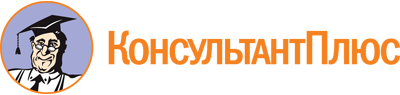 Указ Президента РТ от 03.07.2015 N УП-619
(ред. от 19.06.2023)
"Об учреждении премии Раиса Республики Татарстан за вклад в развитие институтов гражданского общества в Республике Татарстан"
(вместе с "Положением о премии Раиса Республики Татарстан за вклад в развитие институтов гражданского общества в Республике Татарстан", "Положением о Комитете по присуждению премии Раиса Республики Татарстан за вклад в развитие институтов гражданского общества в Республике Татарстан")Документ предоставлен КонсультантПлюс

www.consultant.ru

Дата сохранения: 03.11.2023
 3 июля 2015 годаN УП-619Список изменяющих документов(в ред. Указов Президента РТ от 04.06.2016 N УП-503,от 03.06.2017 N УП-460, от 27.01.2018 N УП-109, от 17.11.2018 N УП-778,от 21.07.2020 N УП-432, от 25.11.2020 N УП-778, от 21.06.2021 N УП-503,от 08.07.2022 N УП-470,Указа Раиса РТ от 19.06.2023 N 412)Список изменяющих документов(в ред. Указов Президента РТ от 27.01.2018 N УП-109, от 25.11.2020 N УП-778,от 08.07.2022 N УП-470,Указа Раиса РТ от 19.06.2023 N 412)Список изменяющих документов(в ред. Указа Президента РТ от 25.11.2020 N УП-778,Указа Раиса РТ от 19.06.2023 N 412)Список изменяющих документов(в ред. Указов Президента РТ от 04.06.2016 N УП-503,от 03.06.2017 N УП-460, от 17.11.2018 N УП-778, от 21.07.2020 N УП-432,от 21.06.2021 N УП-503, от 08.07.2022 N УП-470,Указа Раиса РТ от 19.06.2023 N 412)Валеева Зиля Рахимьяновнапредседатель Общественной палаты Республики Татарстан, председатель Комитета (по согласованию)КадыровТимур Рафкатовичзаместитель председателя Общественной палаты Республики Татарстан, председатель региональной молодежной общественной организации "Молодежная Ассамблея народов Татарстана при Ассамблее представителей народов, проживающих на территории Республики Татарстан", заместитель председателя Комитета (по согласованию)Коновалова Светлана Александровнаруководитель государственного казенного учреждения "Аппарат Общественной палаты Республики Татарстан", секретарь Комитета (по согласованию)Александровская Ирина Алексеевнадиректор муниципального бюджетного общеобразовательного учреждения "Гимназия N 93" Советского района г. Казани, председателя правления региональной общественной организации "Русское национально-культурное объединение Республики Татарстан", член Общественного совета при Министерстве культуры Республики Татарстан (по согласованию)БадреевИльдар Фоатовичначальник Управления социального развития Аппарата Кабинета Министров Республики ТатарстанБикеевИгорь Измаиловичдепутат Государственного Совета Республики Татарстан, первый проректор, проректор по научной работе Казанского инновационного университета имени В.Г.Тимирясова (ИУЭП) (по согласованию)ВавиловВладимир Владимировичдепутат Государственного Совета Республики Татарстан, председатель Правления Регионального общественного благотворительного фонда помощи детям, больным лейкемией, Республики Татарстан имени Анжелы Вавиловой (по согласованию)Валиева Альфия Фуатовнадиректор Благотворительного фонда "АК БАРС СОЗИДАНИЕ", председатель комиссии Общественной палаты Республики Татарстан по социальным вопросам, благотворительности и развитию некоммерческого сектора (по согласованию)Какохо Тимур Геннадиевиччлен Общественной палаты Российской Федерации, председателя Исполнительного комитета Татарстанского регионального отделения Общероссийской общественной организации "Ассоциация юристов России", председатель комиссии Общественной палаты Республики Татарстан по правовым вопросам и общественному контролю (по согласованию)КалашниковаОльга Анатольевнапредседатель Татарстанской республиканской организации Общероссийского профессионального союза работников государственных учреждений и общественного обслуживания Российской Федерации (по согласованию)КоноплевАлександр Юрьевичпредседатель Совета региональной общественной молодежной организации "Объединение "Отечество" Республики Татарстан (по согласованию)Леонтьева Татьяна Ивановнагенеральный директор автономной некоммерческой организации "Поволжская семейная академия "Умай" (по согласованию)МахмутовЧингис Усмановичпредседатель общественного совета при Министерстве здравоохранения Республики Татарстан (по согласованию)МишинаЛюбовь Николаевнапредседатель Правления Регионального отделения Общероссийской общественной организации "Союз пенсионеров России" по Республике Татарстан (по согласованию)Нургалеева Розалия Миргалимовнадиректор государственного бюджетного учреждения культуры "Государственный музей изобразительных искусств Республики Татарстан", председатель комиссии Общественной палаты Республики Татарстан по вопросам культуры и СМИ (по согласованию)ПелевинОлег Владимировичпервый заместитель министра экономики Республики ТатарстанСабурскаяСария ХарисовнаУполномоченный по правам человека в Республике Татарстан (по согласованию)Шакиров Данис Фанисовичпредседатель Исполнительного комитета Межрегиональной общественной организации "Всемирный конгресс татар" (по согласованию)Шакиров Ильнур Ирековичзаместитель руководителя Департамента - начальник Управления по взаимодействию с институтами гражданского общества Департамента Раиса Республики Татарстан по вопросам внутренней политикиШувалова Диляра Данияловнапредседатель региональной общественной организации "Аграрное молодежное объединение Республики Татарстан", заместитель председателя Молодежного парламента при Государственном Совете Республики Татарстан (по согласованию)Яковлев Константин Геннадиевичзаместитель председателя Совета региональной общественной организации "Ассамблея представителей народов, проживающих на территории Республики Татарстан" - руководитель Исполнительного комитета Совета региональной общественной организации "Ассамблея представителей народов, проживающих на территории Республики Татарстан" (по согласованию)